Rudenko OleksiyExperience:Documents and further information:I am serious, highly motivated, hard working and flexible person. Accurate, responsible, dependable, people-oriented, energetic, optimistic. My hospitality background and experience will add value to every team.Position applied for: BartenderAdditional position applied for: Bar WaiterDate of birth: 06.04.1975 (age: 42)Citizenship: UkraineResidence permit in Ukraine: YesCountry of residence: UkraineCity of residence: NovoarkhanhelskPermanent address: Ostrovskogo, 31Contact Tel. No: +38 (096) 341-88-57E-Mail: lesha.rudenko.75@mail.ruSkype: oleksiy.ru2525U.S. visa: NoE.U. visa: NoUkrainian biometric international passport: Not specifiedDate available from: 15.12.2017English knowledge: ExcellentMinimum salary: 1200 $ per month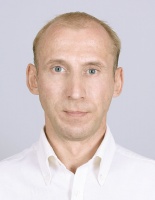 PositionFrom / ToVessel nameVessel typeDWTMEBHPFlagShipownerCrewingBartender14.04.2016-19.09.2016m/v AdrianaCruise Ship-&mdash;Bartender10.06.2015-25.09.2015m/v Orient Queen 2Cruise Ship-&mdash;Bar Waiter05.01.2014-25.04.2014m/v Mein Schiff 2Cruise Ship-&mdash;Bar Waiter09.01.2012-03.06.2012m/v MSC LiricaCruise Ship-&mdash;Waiter10.04.2011-15.08.2011m/v FiloxeniaCruise Ship-&mdash;Waiter04.01.2010-29.09.2010m/v Mona LisaCruise Ship-&mdash;Waiter05.05.2009-26.09.2009m/v Mona LisaCruise Ship-&mdash;Waiter12.03.2007-28.09.2007m/v AstoriaCruise Ship-&mdash;Bartender08.04.2004-10.11.2004m/y Harmony GMotor Yacht-&mdash;